Ежегодно в декабре  в нашей группе проходит конкурс  на лучшую Новогоднюю поделку . Родители и дети сразу становятся  в творцами  и художниками. Ведь наступает самый любимый и прекрасный для всех праздник  - Новый год! И мы –воспитатели, чтобы еще больше порадовать наших воспитанников и их родителей, тоже начинаем творить. Самую большую радость и удовольствие дети получают от украшения елки. Также вместе с детьми мы делаем красивые гирлянды и украшаем группу. А еще в этом году  мы вместе  делали снеговика из бумажных  ладошек, и  символы 2015 года- овечек, которых дети с удовольствием подарят своим родителям на Новый год!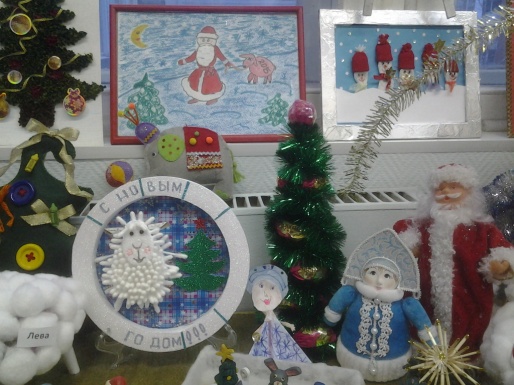 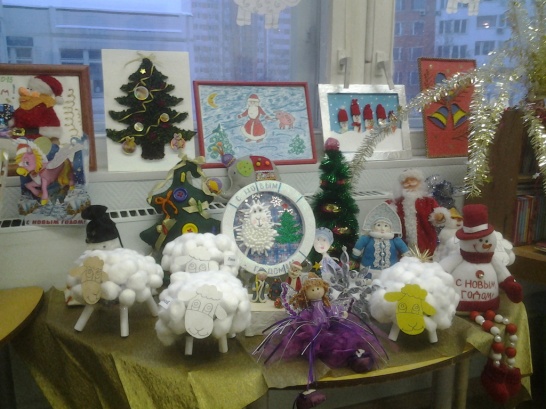 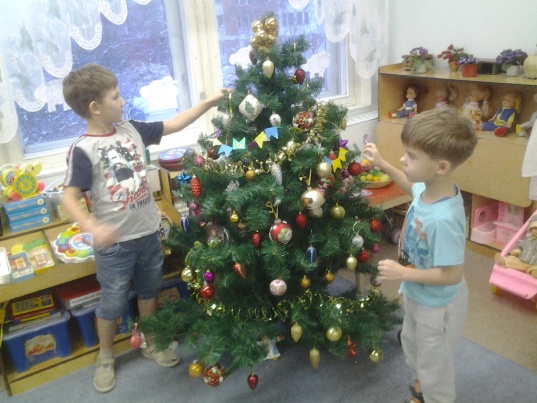 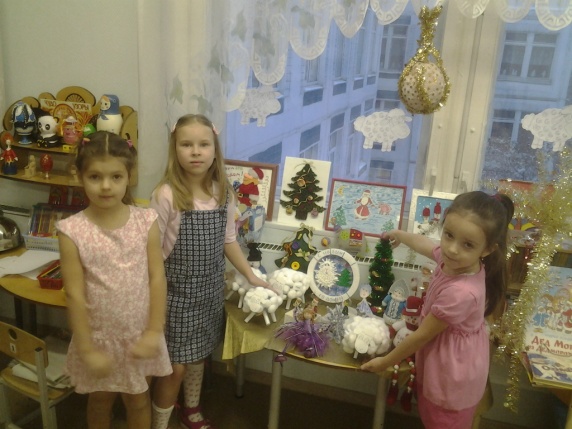 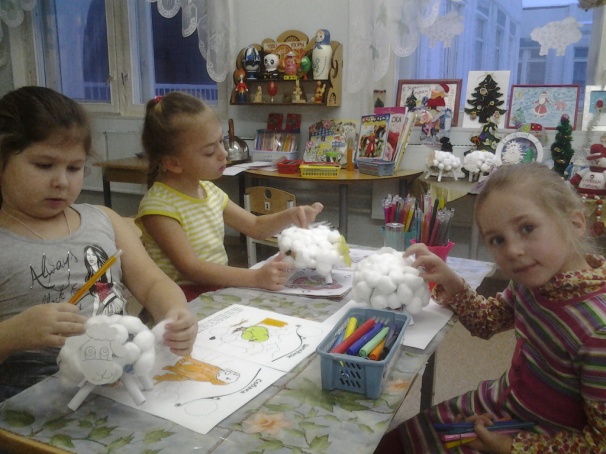 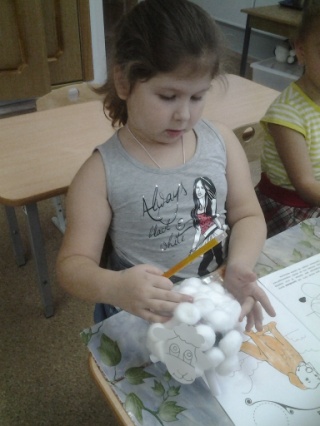 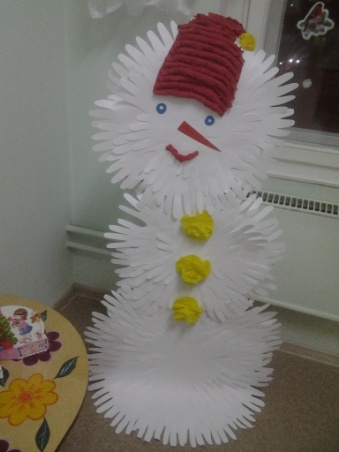 